Title : DIRECTOR, INTERNATIONAL INSTITUTE FOR HIGHER EDUCATION IN LATIN AMERICA AND THE CARIBBEAN (IESALC) (2 year contract - maximum duration 6 years)Domain : Education - Higher EducationPost Number : 3VEED0001IHGrade : D-1Organizational Unit : EDUCATION SECTORPrimary Location : VE-CaracasRecruitment open to : Internal and external candidatesType of contract : Fixed TermSalary : 168,322 USD  Deadline (Midnight Paris Time) : September 30, 2018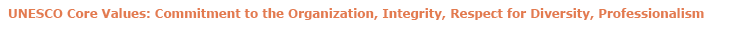 OVERVIEW OF THE FUNCTIONS OF THE POSTThe UNESCO International Institute for Higher Education in Latin America and the Caribbean (IESALC) is an integral part of UNESCO’s Education Sector, operating with statutory institutional autonomy under the guidance of its Governing Board. IESALC promotes an integrated approach to the development and renewal of higher education in Latin America and the Caribbean as well as consolidates the expansion and improves the relevance and quality of higher education systems in order to meet the region’s present and future needs.
Under the authority of UNESCO’s Director-General and the direct supervision of the Assistant Director-General for Education, the incumbent, in close collaboration with the UNESCO Offices in Latin America and the Caribbean, provides intellectual leadership and strategic vision to IESALC’s regional programme and staff, ensuring that IESALC contributes fully to the achievement of UNESCO’s objectives.
Guided by the general policies established by the Governing Board for the IESALC’s programme and budget, the incumbent is responsible for administering the Institute and for planning, executing and reporting on its programme and budget. The incumbent will also ensure that IESALC fully contributes to the achievement of UNESCO’s Education programme objectives in the context of implementation of the Goal 4 (Education) of the 2030 Sustainable Development Agenda. The incumbent’s responsibilities also include human resource planning, recruitment and performance management, in order to develop motivated and effective teams with appropriate competencies to achieve IESALC’s objectives; resource mobilization; and, acting as the external advocate for IESALC, liaising with financial partners and ministries of education, as well as with IESALC’s other stakeholders. He/she will also maintain close cooperation with the national authorities, United Nations agencies, development banks, NGOs and bilateral organizations, with a view to implement, monitor and evaluate programmes in the area of higher education in the region, which is characterized by a middle-income countries’ context. In close cooperation with the UNESCO Offices in Latin America and the Caribbean, the incumbent will develop activities to strengthen regional cooperation and fund-raising in the field, while collaborating with academic institutions, both public and private.COMPETENCIES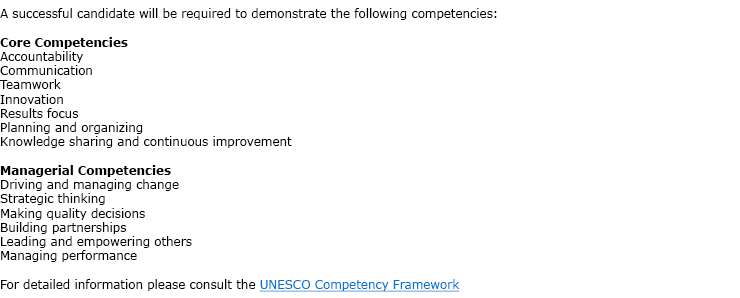 REQUIRED QUALIFICATIONSEducationAdvanced university degree (Master's or equivalent) in the field of education, economics, social sciences or related areas.Work ExperienceMinimum of 15 years of relevant experience in the field of education or related areas of work, at national and international levels, backed by several years of experience in senior management positions.Skills/CompetenciesCapacity to administer extensive programme, financial resources and exercise appropriate supervision and control.Experience in advocacy, ability to interact with a wide range of high-level partners and demonstrated experience in partnership development and partnership mobilization.Proven experience and achievements in fundraising.Experience in administration and management of financial and human resources at senior level.Relevant research ability to identify emerging educational needs to which an international research and training programme could make a substantial contribution as well as exploring new avenues and patterns of action.Excellent understanding of the global trends of higher education systems in Latin America and the Caribbean.Demonstrated interpersonal skills and ability to provide intellectual leadership and motivate multidisciplinary teams in a multicultural environment as well as ensure training and development of staff.Ability to communicate effectively and persuasively, orally and in writing, with strong representational abilities.LanguagesExcellent knowledge (spoken and written) of English. Good working knowledge in Spanish.DESIRABLE QUALIFICATIONSEducationA degree at Doctorate level or quivalent in the field of education.Other degrees or short- to medium-term training in disciplines relevant to the post.Work ExperienceA proven record of senior management and professional experience in establishments specializing in higher education, training institutions, science and technology and/or research.Experience in higher education.Experience within the United Nations system.Skills/CompetenciesStrong global professional network.LanguagesKnowledge of other official United Nations languages (Arabic, Chinese, French or Russian).BENEFITS AND ENTITLEMENTS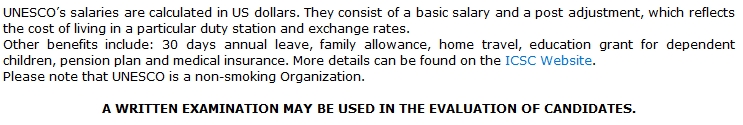 